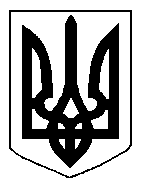 БІЛОЦЕРКІВСЬКА МІСЬКА РАДА	КИЇВСЬКОЇ ОБЛАСТІ	Р І Ш Е Н Н Я
від  25 жовтня  2018 року                                                                        № 2902-59-VIIПро розгляд заяви щодо  поновлення договору оренди землі фізичній особі-підприємцю Швець Олені МихайлівніРозглянувши звернення постійної комісії з питань земельних відносин та земельного кадастру, планування території, будівництва, архітектури, охорони пам’яток, історичного середовища та благоустрою до міського голови від 24 вересня 2018 року №410/2-17, протокол постійної комісії з питань  земельних відносин та земельного кадастру, планування території, будівництва, архітектури, охорони пам’яток, історичного середовища та благоустрою від 13 вересня 2018 року №143, заяву фізичної особи-підприємця  Швець Олени  Михайлівни  від 21 червня  2018 року №3230, відповідно до ст.ст. 12, 93, 122, 124, 125, 126 Земельного кодексу України, ст. 33 Закону України «Про оренду землі», ч. 5 ст. 16 Закону України «Про Державний земельний кадастр», ч.3 ст. 24 Закону України «Про регулювання містобудівної діяльності», п. 34 ч. 1 ст. 26 Закону України «Про місцеве самоврядування в Україні», міська рада вирішила:1.Відмовити в поновленні договору оренди землі від 05 серпня 2013 року №78, який зареєстрований в Державному реєстрі речових прав на нерухоме майно, як інше речове право від 11 вересня 2013 року №2500844 фізичній особі-підприємцю Швець Олені Михайлівні з цільовим призначенням 11.02 Для розміщення та експлуатації основних, підсобних і допоміжних будівель та споруд підприємств переробної, машинобудівної та іншої промисловості (вид використання - для експлуатації та обслуговування складу будівельних матеріалів)  за адресою: вулиця  Січневого прориву, 74а,  площею 0,2409 га   (з них: під капітальною одноповерховою забудовою – 0,0590 га, під тимчасовою – 0,0138 га, під проїздами, проходами та площадками – 0,1681 га), строком на 5 (п’ять) років, за рахунок земель населеного пункту м. Біла Церква, кадастровий номер: 3210300000:02:029:0020 відповідно до вимог ч.4  ст.120 Земельного кодексу України, а саме у разі набуття права власності на жилий будинок, будівлю або споруду кількома особами право на земельну ділянку визначається пропорційно до часток осіб у праві власності жилого будинку, будівлі або споруди, а також враховуючи протокол постійної комісії з питань  земельних відносин та земельного кадастру, планування території, будівництва, архітектури, охорони пам’яток, історичного середовища та благоустрою від 13 вересня 2018 року №143, якою встановлено невідповідність доданих до заяви від 21 червня  2018 року №3230 документів, що посвідчують право на нерухоме майно з фактичною забудовою земельної ділянки. 2.Контроль за виконанням цього рішення покласти на постійну комісію з питань  земельних відносин та земельного кадастру, планування території, будівництва, архітектури, охорони пам’яток, історичного середовища та благоустрою.Міський голова             	                                                                     Г. Дикий